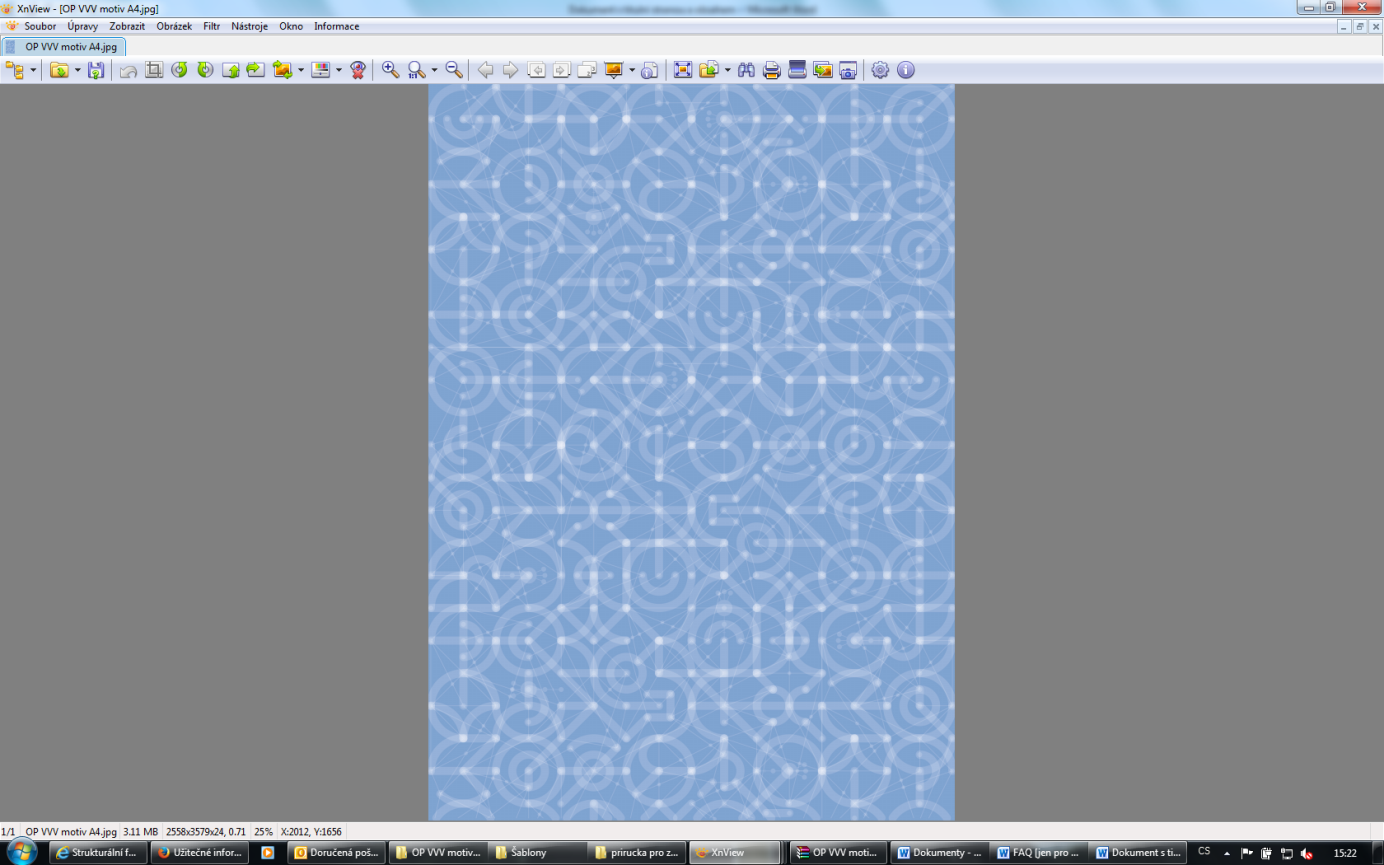 1 Vzdělávací program a jeho pojetí1.1 Základní údaje 1.2 Anotace programuProgram pro nematuritní ročníky středních odborných učilišť seznamuje žáky s pocitovým mapováním jako nástrojem pro zapojení občanů do rozhodovacího procesu. Žáci se učí dívat kolem sebe a uvědomovat si své potřeby a zájmy vůči místu, kde žijí. Sami si také vyplní pocitové mapy a výsledky mapování představí zástupcům samosprávy. Právě setkání s lidmi z vedení města je pro žáky inspirativní a vede je k tomu, aby o sobě začali přemýšlet jako o aktivních občanech, kteří se zajímají o dění kolem sebe.1.3 Cíl programuŽáci si díky programu uvědomí vlastní zájmy a potřeby ve veřejném prostoru. Porozumí tomu, jak spravují veřejný prostor samosprávy i jak lze zapojit do plánování a rozhodování veřejnost. Žáci se učí prostřednictvím projektové výuky spolupracovat a získávají větší sebevědomí v komunikaci se zástupci samosprávy. 1.4 Klíčové kompetence a konkrétní způsob jejich rozvoje v programuProgram vychází z modelu kompetencí pro demokratickou kulturu a v metodických pokynech ke každému semináři je podrobně popsáno, které kompetence aktivity rozvíjí. Jde především o hodnoty lidské důstojnosti a lidských práv, demokracie, spravedlnosti a rovnosti. Žáci si osvojují respekt, občanskou uvědomělost, odpovědnost a sebedůvěru. Mezi získané dovednosti patří samostatné učení, aktivní naslouchání, empatie, flexibilita a přizpůsobivost, jazykové a komunikační dovednosti i spolupráce. Žáci také získávají znalosti a kritické porozumění sobě samému, jazyku a komunikaci i světu politiky, lidských práv, kultury, životního prostředí a udržitelnosti. Zdroj: Kompetence pro demokratickou kulturu [online]. [cit. 2021-03-23]. Dostupné z: http://www.obcanskevzdelavani.cz/publikace.Top of Form1.5 FormaPrezenční forma1.6 Hodinová dotaceProgram se skládá z deseti dvouhodinových seminářů, celkem je to 20 vyučovacích hodin o délce 45 minut.1.7 Předpokládaný počet účastníků a upřesnění cílové skupinyProgram je vhodný pro žáky nematuritních oborů středních odborných učilišť. Může být zařazen do výuky v běžné třídě (max. 32 žáků) libovolného ročníku. Ideální počet žáků je 16–24.1.8 Metody a způsoby realizace Diskuse, brainstorming, výklad, práce ve skupinách, práce v terénu, plánování, samostatná práce, prezentace 1.9 Obsah – přehled tematických bloků a podrobný přehled témat programu a jejich anotace včetně dílčí hodinové dotace1. téma: Komu patří město – 2 vyučovací hodinyŽáci porozumí pojmu veřejný prostor a zjistí, co všechno do veřejného prostoru patří. Uvědomí si hranici mezi veřejným a soukromým v prostředí města.2. téma: Veřejný prostor rozdělující i spojující – 2 vyučovací hodiny	Žáci se zamyslí nad tím, kdy veřejný prostor spojuje a kdy naopak rozděluje. 3. téma: Jaké chceme město – 4 vyučovací hodiny 	Jaké chceme město 1 – 2 vyučovací hodiny Žáci se zamyslí nad tím, jak by mohlo vypadat ideální město.	Jaké chceme město 2 – 2 vyučovací hodinyŽáci se dozví více o pocitovém mapování a dalších participativních nástrojích města.4. téma: Potřeby a zájmy – 2 vyučovací hodinyŽáci naplánují, co budou mapovat a na které vlastnosti veřejného prostoru se při mapování zaměří. Program se odvíjí od toho, jak žáci mapované lokality znají – metodika nabízí odlišné pracovní postupy v případě, že žáci město znají dobře, a pro situaci, kdy se ve městě tak často nepohybují, protože do školy dojíždí odjinud.5. téma: Práce v terénu – 2 vyučovací hodinyŽáci naplánují, co budou mapovat. I v této části program rozlišuje, jak dobře žáci znají mapované lokality.6. téma: Zpracování materiálů z terénu – 2 vyučovací hodinyV průběhu následujícího semináře si žáci shromáždí a zpracují všechny materiály, které v terénu nasbírali. Dokončí tvorbu pocitových map. Výsledky své práce pak žáci představí svým spolužákům. 7. téma: Příprava prezentace – 2 vyučovací hodinyŽáci si v rámci semináře naplánují prezentaci pocitových map. Samotnou událost prezentace by měli vnímat jako příležitost k setkání se zástupci samosprávy. Proto si kromě dat k prezentování připraví i otázky pro ty, kterým budou výsledky mapování představovat. 8. téma: Prezentace – 2 vyučovací hodiny	Žáci prezentují výsledky pocitového mapování před zástupci samosprávy.9. téma: Reflexe – 2 vyučovací hodinyŽáci reflektují celý program a dozvídají se, jak se sami mohou dál zapojit do rozhodování ve svém městě. 1.10 Materiální a technické zabezpečeníK realizaci programu je třeba následující vybavení:Flipchartové papíry, fixy a soubory map pro mapování Pokud může škola žákům zapůjčit zařízení pro záznam zvuku či obrazu, bylo by to vhodné v části programu, kde žáci pracují v terénu. Při tvorbě prezentace by měli mít žáci k dispozici počítače s připojením k internetu. 1.11 Plánované místo konáníProgram by měl být realizován částečně ve školní třídě a v učebně s počítači s přístupem k internetu. Část programu bude probíhat v městském prostředí mimo školní budovu.1.12 Způsob realizace programu v období po ukončení projektuProgram byl vytvořen pro žáky všech ročníků středních odborných škol bez maturity. Lze ho ale realizovat i v rámci mimoškolních aktivit a přizpůsobit tomu použitou terminologii.1.13 Kalkulace předpokládaných nákladů na realizaci programu po ukončení projektuPočet realizátorů/lektorů: 1 učitel 1.14 Odkazy, na kterých je program zveřejněn k volnému využitíWeb projektu na webových stránkách MKC Praha: https://mkc.cz/cz/projekty/participace-zaku-na-rozhodovacim-procesu.Metodický portál www.rvp.cz. Vzdělávací program Žákovské review školy je licencován pod licencí Creative Commons BY-SA. Licenční podmínky jsou na adrese https://creativecommons.org/licenses/by-sa/4.0/legalcode.cs.Pokud není uvedeno jinak, všechny texty, fotografie a obrazové materiály pochází od autorského týmu projektu z MKC Praha. Všechny použité fotografie jsou v souladu s GDPR. Jednotlivé použité grafické prvky pochází buď od autorského týmu z MKC Praha, nebo z volných databází.2 Podrobně rozpracovaný obsah programuObsah programu je v pracovních listech, které jsou kompletně k dispozici zde.K realizaci programu jsou ještě třeba tyto dokumenty:SOU_T2 Fotografie veřejného prostoru je k dispozici zde. SOU_T3 Plán terénní práce je k dispozici zde.2.1 Komu patří město – 2 vyučovací hodinyForma a bližší popis realizaceVýuka ve třídě, interaktivní formaMetodyVýklad, práce ve skupinách, diskusePomůckyVytištěné černobílé fotografie veřejného prostoru, 1 z nich barevná promítnutá na interaktivní tabuli nebo vytištěná ve formátu A0 (případně video)Flipchartové papíryBarevné fixySOU_T1 Pracovní listyPodrobně rozpracovaný obsahViz SOU_T1 Pracovní listy.2.2 Veřejný prostor rozdělující i spojující – 2 vyučovací hodinyForma a bližší popis realizaceVýuka ve třídě, interaktivní formaMetodyDiskuse, zážitková aktivitaPomůckySOU_T2 Pracovní listySOU_T2 Fotografie veřejného prostoru Podrobně rozpracovaný obsahViz SOU_T2 Pracovní listy a SOU_T2 Fotografie veřejného prostoru. 2.3 Jaké chceme město – 4 vyučovací hodiny2.3.1 Jaké chceme město 1 – 2 hodinyForma a bližší popis realizaceVýuka ve třídě, interaktivní formaMetodyDiskuse, práce ve skupinách, brainstormingPomůckySOU_T3_S1 Pracovní listyVytištěná velká mapa území s lokalitami, které budou pocitově mapovány (formát A0)Menší mapy (formát A3) stejného území pro jednotlivé skupinyPodrobně rozpracovaný obsahViz SOU_T3_S1 Pracovní listy. 2.3.2 Jaké chceme město 2 – 2 hodinyForma a bližší popis realizaceVýuka ve třídě, interaktivní formaMetodyPráce ve skupinách, diskuse, výkladPomůckyNáměty žáků ke zlepšení ve městě z minulého semináře (na flipchartu nebo na fotografii tabule)SOU_T3_S2 Pracovní listy Podrobně rozpracovaný obsahViz SOU_T3_S2 Pracovní listy. 2.4 Potřeby a zájmy – 2 vyučovací hodinyForma a bližší popis realizaceVýuka ve třídě, interaktivní formaMetodyBrainstorming, práce ve skupinách, diskuse, výkladPomůckyVytištěné mapy lokalit určených k mapování ve formátu A3 (případně je-li určena k mapování pouze jedna lokalita, měla by být vytištěna ve formátu A0 nebo A1)SOU_T4 Pracovní listy SOU_T3 Plán terénní práce (formát A3 podle počtu skupin)Podrobně rozpracovaný obsahViz SOU_T4 Pracovní listy a SOU_T3 Plán terénní práce.2.5 Práce v terénu – 2 vyučovací hodinyForma a bližší popis realizaceVýuka mimo školní budovu, interaktivní formaMetodyVýklad, práce ve skupinách, diskusePomůckyMapy lokalit určených k mapování ve formátu A3 (případně je-li určena k mapování pouze jedna lokalita, měla by být vytištěna ve formátu A0 nebo A1)SOU_T5 Pracovní listy A, případně SOU_T5 Pracovní listy BSOU_T4 Plán terénní práce (viz materiály k předchozímu semináři)Fotoaparáty, kamery nebo diktafony, pokud je škola vlastní a může žákům zapůjčit.Podrobně rozpracovaný obsahViz SOU_T5 Pracovní listy A, případně SOU_T5 Pracovní listy B.2.6 Zpracování materiálů z terénu – 2 vyučovací hodinyForma a bližší popis realizaceVýuka ve třídě, interaktivní formaMetodyDiskuse a práce ve skupináchPomůckyVyplněné nebo dosud nevyplněné mapy lokalit určených k mapování ve formátu A3 (případně je-li určena k mapování pouze jedna lokalita, měla by být vytištěna ve formátu A0 nebo A1)SOU_T6 Pracovní listy Veškeré materiály z terénu Počítače (pokud je to možné a žáci mohou pracovat např. v počítačové učebně)Podrobně rozpracovaný obsahViz SOU_T6 Pracovní listy.2.7 téma: Příprava prezentace – 2 vyučovací hodinyForma a bližší popis realizaceVýuka ve třídě, interaktivní forma.MetodyDiskuse, plánování, práce ve skupináchPomůckyVyplněné mapy lokalit určených k mapování ve formátu A3 (případně je-li určena k mapování pouze jedna lokalita, bude ve formátu A0 nebo A1) SOU_T7 Pracovní listy Zpracované materiály z terénu a vyplněné SOU_T6 Pracovní listy Flipchartový papír Barevné fixyPodrobně rozpracovaný obsahViz SOU_T7 Pracovní listy.2.8 téma: Prezentace – 2 vyučovací hodinyForma a bližší popis realizaceVýuka ve třídě nebo v mimo školní budovu, interaktivní formaMetodyPrezentace, diskusePomůckyVše, co je potřeba k prezentaci (podle domluvy v průběhu předchozího semináře)SOU_T8 Pracovní listy Podrobně rozpracovaný obsahViz SOU_T8 Pracovní listy.2.9 téma: Reflexe – 2 vyučovací hodinyForma a bližší popis realizaceVýuka ve třídě, interaktivní formaMetodyVýklad, diskusePomůckySOU_T9 Pracovní listy Podrobně rozpracovaný obsahViz SOU_T9 Pracovní listy.3 Metodická částProgram pro nematuritní ročníky středních odborných učilišť seznamuje žáky s pocitovým mapováním jako nástrojem pro zapojení občanů do rozhodovacího procesu. Žáci se učí se dívat kolem sebe a uvědomovat si své potřeby a zájmy vůči místu, kde žijí. Sami si také vyplní pocitové mapy a výsledky mapování představí zástupcům samosprávy. Právě setkání s lidmi z vedení města je pro žáky inspirativní a vede je k tomu, aby o sobě začali přemýšlet jako o aktivních občanech, kteří se zajímají o dění kolem sebe.Program je rozdělen do deseti devadesátiminutových seminářů a žáky provází poznáváním typologie veřejných prostorů, tvorbou pocitových map i přípravou na setkání se zástupci samosprávy. Ke každému semináři mají žáci k dispozici pracovní listy.Kompletní metodické materiály jsou ke stažení zde.4 Příloha č. 1 – Soubor materiálů pro realizaci programuKompletní pracovní listy pro žáky jsou ke stažení zde.SOU_T2 Fotografie veřejného prostoru je k dispozici zde. SOU_T3 Plán terénní práce je k dispozici zde.5 Příloha č. 2 – Soubor metodických materiálůKompletní metodické materiály jsou ke stažení zde.6 Příloha č. 3 – Závěrečná zpráva o ověření programu v praxiZpráva o ověření programu v praxi je ke stažení zde.7 Příloha č. 4 – Odborné a didaktické posudky programu 7.1 Didaktický posudek programuDidaktický posudek programu je ke stažení zde.Poznámka: Při psaní posudku obsahoval program pouze pracovní název. Úplný název posuzovaného programu zní: Pocitové mapování pro žáky středních odborných učilišť.7.2 Odborný posudek programuOdborný posudek programu je ke stažení zde.Poznámka: Při psaní posudku obsahoval program pouze pracovní název. Úplný název posuzovaného programu zní: Pocitové mapování pro žáky středních odborných učilišť.8 Příloha č. 5 – Doklad o provedení nabídky ke zveřejnění programuDoklad o provedení nabídky ke zveřejnění programu je ke stažení zde.Nepovinné přílohyNíže přikládáme seznam relevantních programů z databází OP VK a OP VVV, které jsou tematicky podobné výše představenému vzdělávacímu programu. Základy společenských věd 1 – Sociální skupinyAnotace: V rámci projektu vznikly sady materiálů pro žáky, které se zabývají tématem sociálního rozvrstvení společnosti.Zaměření: střední odborné vzděláváníZdroj: Základy společenských věd 1 – Sociální skupiny. Databáze výstupů projektů: Operační program Vzdělávání pro konkurenceschopnost [online]. Praha: Ministerstvo školství, mládeže a tělovýchovy, 2014 [cit. 2021-10-11]. Dostupné z: https://databaze.op-vk.cz/Product/Detail/139598. Základy společenských věd 2 – Veřejná správa a samospráva, základní hodnoty a principy demokracieAnotace: V rámci projektu vznikly sady materiálů pro žáky, které se zabývají tématikou lidských práv, hodnot a principů demokracie nebo veřejné správy. Zaměření: střední odborné vzděláváníZdroj: Základy společenských věd 2 – Veřejná správa a samospráva, základní hodnoty a principy demokracie. Databáze výstupů projektů: Operační program Vzdělávání pro konkurenceschopnost [online]. Praha: Ministerstvo školství, mládeže a tělovýchovy, 2014 [cit. 2021-10-11]. Dostupné z: https://databaze.op-vk.cz/Product/Detail/139599. Nakládání s konflikty jako příležitost k posílení demokratických hodnotAnotace: Program rozpracovává téma konfliktu jako přirozené součásti lidského života a klade důraz na nenásilné formy řešení. Program se také zabývá problematikou předsudečných postojů a jednání mezi různými skupinami lidí ve společnosti a zkoumá, jakou roli v tom mohou hrát např. média.Zaměření: střední odborné vzdělávání, zájmové neformální vzděláváníZdroj: Nakládání s konflikty jako příležitost k posílení demokratických hodnot. Operační program Výzkum, vývoj a vzdělávání [online]. Praha: Ministerstvo školství, mládeže a tělovýchovy, 2021 [cit. 2021-10-11]. Dostupné z: https://databaze.opvvv.msmt.cz/vystup/350. Níže přikládáme seznam dalších programů, které vznikly v rámci tohoto projektu:Pocitové mapování pro žáky středních školAnotace: Program pro střední školy zaměřený na pocitové mapování si klade za cíl představit žákům jednu z možností zapojení občanů do rozhodování o podobě místa, kde žijí. Žáci sami jsou vedeni k tomu, aby naplánovali pocitové mapování pro žáky své školy a zjistili, jaké potřeby mají oni sami i jejich vrstevníci vzhledem k veřejnému prostoru, který je obklopuje. Při té příležitosti se seznamují s některými výzkumnými metodami. Zaměření: SŠZdroj: Participace žáků na rozhodovacím procesu. mkc.cz [online]. Praha: Multikulturní centrum Praha, 2016 [cit. 2022-04-25]. Dostupné z: https://mkc.cz/cz/projekty/participace-zaku-na-rozhodovacim-procesu. Pocitové mapování pro žáky základních školAnotace: Program pro žáky základních škol umožňuje žákům vyjádřit skrze pocitové mapy jako nástroj participace občanů svůj pohled na město, kde se pohybují. Žáci se seznamují s pojmem veřejný prostor mimo jiné skrze problematiku diskriminace a dalších forem vylučování, aby věděli, jak zareagovat, když se s něčím podobným sami setkají. Před samotným pocitovým mapováním je věnován dostatečný prostor seznámení žáků s mapovými podklady, se kterými budou pracovat. Program je na úrovni témat rovněž rozpracován pro žáky pocházející z prostředí s nízkým sociálně-kulturním statusem, což umožňuje realizaci programu v rámci společného vzdělávání. Zaměření: ZŠZdroj: Participace žáků na rozhodovacím procesu. mkc.cz [online]. Praha: Multikulturní centrum Praha, 2016 [cit. 2022-04-25]. Dostupné z: https://mkc.cz/cz/projekty/participace-zaku-na-rozhodovacim-procesu.Žákovské review školy (verze pro ZŠ)Anotace: Žáci vybrané třídy zanalyzují vybrané aspekty školy (materiální vybavení, prostředí, organizaci a kvalitu výuky, mimovýukové aktivity, pravidla). Náplň vzdělávacího modulu tvoří série workshopů o principech zastupitelské demokracie, možnostech a limitech zapojení veřejnosti do rozhodovacího procesu, série hodnotících workshopů na jednotlivé aspekty školy a dále formulace výstupů hodnotící práce a jejich představení žákům a vedení školy.Zaměření: ZŠZdroj: Participace žáků na rozhodovacím procesu. mkc.cz [online]. Praha: Multikulturní centrum Praha, 2016 [cit. 2022-04-25]. Dostupné z: https://mkc.cz/cz/projekty/participace-zaku-na-rozhodovacim-procesu.Žákovské review školy (verze pro SŠ)Anotace: Program pro střední školy zaměřený na porozumění principům demokratického rozhodování je z velké části postaven na společné žákovské práci a plánování změny v prostředí vlastní školy. Žáci se rovněž učí získat pro svůj nápad podporu a prezentovat svou práci před těmi, kteří jim mohou pomoci změnu prosadit. Zaměření: SŠZdroj: Participace žáků na rozhodovacím procesu. mkc.cz [online]. Praha: Multikulturní centrum Praha, 2016 [cit. 2022-04-25]. Dostupné z: https://mkc.cz/cz/projekty/participace-zaku-na-rozhodovacim-procesu.Žákovské review školy (verze pro SOU)Anotace: Program Žákovské review školy rozvíjí kompetence pro demokratickou kulturu u žáků nematuritních oborů středních odborných učilišť. V průběhu prvních tří tematických celků se žáci dozví víc o demokratickém rozhodování i přímé a zastupitelské demokracii. Složitá témata jsou žákům přiblížena formou zážitkových aktivit a simulačních her. Programem žáky celou dobu provází pracovní listy. Druhá část programu sestává celkem z pěti dvouhodinových seminářů, jejichž cílem je provést žáky formulací a prezentací návrhu změny v prostředí jejich školy. Semináře žákům otevírají možnosti spoluúčasti na věcech, které se jich bezprostředně týkají, motivují je k vlastní aktivitě a dávají vhodné nástroje pro společné plánování a práci.Zaměření: SOUZdroj: Participace žáků na rozhodovacím procesu. mkc.cz [online]. Praha: Multikulturní centrum Praha, 2016 [cit. 2022-04-25]. Dostupné z: https://mkc.cz/cz/projekty/participace-zaku-na-rozhodovacim-procesu.Žákovské review investiční akceAnotace: Žáci vybrané třídy zhodnotí na základě znalostí a dovedností získaných v úvodních částech programu vybranou investiční akci. Získají vědomosti o procesech plánování a realizace investic, o roli participace občanů a neziskových organizací ve veřejném prostoru. Seznámí se s detaily plánované investice a porovnají je s výsledky vlastního pozorování a mapování. Výstupy své práce zformulují vybranou formou prezentace na úřadu místní samosprávy.Zaměření: SŠZdroj: Participace žáků na rozhodovacím procesu. mkc.cz [online]. Praha: Multikulturní centrum Praha, 2016 [cit. 2022-04-25]. Dostupné z: https://mkc.cz/cz/projekty/participace-zaku-na-rozhodovacim-procesu.Žákovský projekt: Tvorba programu vzdělávacích procházekAnotace: Program pro střední školy zaměřený na tvorbu programu vzdělávacích procházek provází žáky projektovou prací, učí je zejména spolupráci, komunikaci, řešení konfliktů i prezentační dovednosti. Žáci díky němu sami naplánují trasu vlastní procházky nebo procházek a vytvoří materiály pro jejich realizaci. Výsledný produkt může mít reálné využití pro školu nebo třeba město či městskou část, kde se procházkové lokace nachází.Zaměření: SŠZdroj: Participace žáků na rozhodovacím procesu. mkc.cz [online]. Praha: Multikulturní centrum Praha, 2016 [cit. 2022-04-25]. Dostupné z: https://mkc.cz/cz/projekty/participace-zaku-na-rozhodovacim-procesu.Výzva Budování kapacit pro rozvoj škol IINázev a reg. číslo projektu Participace žáků na rozhodovacím procesu, CZ.02.3.68/0.0/0.0/16_032/0008273Název programuPocitové mapování pro žáky středních odborných učilišťNázev vzdělávací instituceMultikulturní centrum Praha, z. s.Adresa vzdělávací instituce a webová stránka Náplavní 1, 120 00 Praha 2www.mkc.czKontaktní osobaTereza CajthamlováDatum vzniku finální verze programu31. října 2021Číslo povinně volitelné aktivity výzvy7Forma programuPrezenčníCílová skupinaŽáci středních odborných učilišť (nematuritní ročníky)Délka programu  20 vyučovacích hodinZaměření programu (tematická oblast, obor apod.)Podpora aktivního zapojení dětí a žáků do rozhodovacích procesů a do ovlivňování společenského a demokratického života, posilování výchovy k občanství zacílené zejména na prvovoliče, zlepšování politické gramotnosti, motivace dětí a žáků k zapojení do konkrétních forem participace, zejména strukturovaného dialogu a školních parlamentů, prohlubování spolupráce státních a samosprávných orgánů se školami při aktivitách spojených s občanským vzděláváním.Tvůrci programuOdborný garant programuMgr. Tereza CajthamlováMgr. Karolína PražákováOdborní posuzovatelé Mgr. Eva Hocká, Ph.D., Mgr. Jana VitíkováSpecifický program pro žáky se SVP (ano x ne)NePoložka Položka Předpokládané nákladyCelkové náklady na realizátory/lektoryCelkové náklady na realizátory/lektory0 Kčz tohoHodinová odměna pro 1 realizátora/lektora včetně odvodů0 Kč (pokud je učitel placen např. v rámci pedagogického úvazku ve svém pracovišti).z tohoUbytování realizátorů/lektorů0 Kčz tohoStravování a doprava realizátorů/lektorů0 KčNáklady na zajištění prostorNáklady na zajištění prostor0 KčUbytování, stravování a doprava účastníkůUbytování, stravování a doprava účastníků0 Kčz tohoDoprava účastníků0 Kčz tohoStravování a ubytování účastníků0 KčNáklady na učební textyNáklady na učební textyMax. 1000 Kčz tohoPříprava, překlad, autorská práva apod.0 Kčz tohoRozmnožení textů – počet stran: 22 stran textu pracovních listů pro jednoho účastníka + další materiályMax. 1000 KčRežijní nákladyRežijní nákladyMax. 2000 Kčz tohoStravné a doprava organizátorů0 Kčz tohoUbytování organizátorů0 Kčz tohoPoštovné, telefony0 Kčz tohoDoprava a pronájem techniky0 Kčz tohoPropagace0 Kčz tohoOstatní náklady – tisk a příprava mapových podkladů, další pomůcky (flipchartové papíry, fixy apod.)Max. 2000 Kčz tohoOdměna organizátorům0 KčNáklady celkemMax. 3000 KčPoplatek za 1 účastníkaMax. 94 Kč